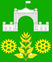 АДМИНИСТРАЦИЯ ВИМОВСКОГО СЕЛЬСКОГОПОСЕЛЕНИЯ УСТЬ-ЛАБИНСКОГО РАЙОНА П О С Т А Н О В Л Е Н И Еот 04.05.2022 года				                                            № 55поселок ВимовецО присвоении адреса объектам адресации по адресу: Краснодарский край, Усть-Лабинский район, поселок ВимовецВ соответствии с Постановлением Правительства Российской Федерации от 19.11.2014г № 1221 «Об утверждении правил присвоения, изменения и аннулирования адресов» и руководствуясь статьей 16 Федерального закона от 06.10.2003г № 131-ФЗ «Об общих принципах организации местного самоуправления в Российской Федерации», Уставом Вимовского сельского поселения Усть-Лабинского района, в целях упорядочения элементов застройки и совершенствования единой информационной системы адресации на территории Вимовского сельского поселения Усть-Лабинского района постановляю:1. В результате образования двух земельных участков путем раздела земельного участка с кадастровым номером 23:35:0803001:685, расположенного по адресу: Краснодарский край, Усть-Лабинский район, п. Вимовец, ул. Строительная, 30:1.1. Объекту адресации: земельному участку К№ 23:35:0803001:3095, общей площадью 1716 кв. м, расположенному в Краснодарском крае, р-н Усть-Лабинском, п. Вимовец на ул. Строительной, присвоить адрес: Российская Федерация, Краснодарский край, р-н Усть-Лабинский, поселок Вимовец, улица Строительная, 30 А.1.2. Объекту адресации: земельному участку К№ 23:35:0803001:3094, общей площадью 1290 кв. м, расположенному в Краснодарском крае, р-н Усть-Лабинском, п. Вимовец на ул. Строительной, присвоить адрес: Российская Федерация, Краснодарский край, р-н Усть-Лабинский, поселок Вимовец, улица Строительная, 30.2. Собственнику недвижимого имущества обратиться в Управление Федеральной службы государственной регистрации, кадастра и картографии по Краснодарскому краю для внесения соответствующих изменений.3. Главному специалисту общего отдела администрации Вимовского сельского поселения Усть-Лабинского района (Котова) зарегистрировать настоящее постановление в установленном порядке и разместить на официальном сайте Вимовского сельского поселения Усть-Лабинского района в сети «Интернет».4. Контроль за исполнением настоящего постановления возложить на главу Вимовского сельского поселения Усть-Лабинского района А.В. Таранову.5. Постановление вступает в силу со дня его подписания.ГлаваВимовского сельского поселенияУсть-Лабинского района                                                                     А.В. Таранова